ส่วนที่ 1 ผู้เข้าร่วมการประชุม ให้ความคิดเห็นต่อตัวชี้วัดด้านล่าง:ระดับของความคิดเห็นที่มีต่อตัวชี้วัดที่นำเสนอ ซึ่งเป็นส่วนหนึ่งของ (ร่าง) กรอบการประเมินรัฐบาลดิจิทัลฯ ที่นำเสนอข้อกังวลที่มีต่อตัวชี้วัดที่นำเสนอ (ถ้ามี)ทางเลือกที่นำเสนอสำหรับตัวชี้วัด (ถ้ามี)ตัวอย่างระดับความคิดเห็นที่มี: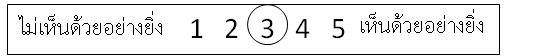 นโยบาย/ หลักปฏิบัติSecure and efficient infrastructureSmart Back Office PracticeE-Officer with Digital CapabilityAccessible and Convenient Public ServicesSmart Technologies/Practicesส่วนที่ 2 ผู้เข้าร่วมการประชุม ให้ความคิดเห็นต่อน้ำหนักคะแนนด้านล่าง:ระดับของความคิดเห็นที่มีต่อน้ำหนักคะแนนที่นำเสนอ ที่มีความเหมาะสมกับ (ร่าง) กรอบการประเมินรัฐบาลดิจิทัลฯ ที่นำเสนอข้อกังวลที่มีต่อน้ำหนักคะแนนที่นำเสนอ (ถ้ามี)ทางเลือกที่นำเสนอสำหรับน้ำหนักคะแนน ตัวอย่างระดับความคิดเห็นที่มี:น้ำหนักคะแนนของเสาหลักนโยบาย/ หลักปฏิบัติ – น้ำหนักคะแนนของตัวชี้วัดSecure and Efficient InfrastructureSmart Back Office Practices E-Officer with Digital CapabilityAccessible and Conveneint Public ServicesSmart Technologies/Practicesตัวชี้วัดหลัก/ ตัวชี้วัดรองระดับความคิดเห็นข้อกังวลทางเลือกที่นำเสนอCitizen centric/value creation1     2     3     4     5e-Government e-laws and e-regulations1     2     3     4     5Agency ICT strategy to support national digital government objectives1     2     3     4     5Data privacy1     2     3     4     5E-Government cyber security1     2     3     4     5ตัวชี้วัดหลัก/ ตัวชี้วัดรองระดับความคิดเห็นข้อกังวลทางเลือกที่นำเสนอTechnology Infrastructure1     2     3     4     5Data integration1     2     3     4     5Data Centre1     2     3     4     5Government Cloud1     2     3     4     5Data authentication and verification1     2     3     4     5ตัวชี้วัดหลัก/ ตัวชี้วัดรองระดับความคิดเห็นข้อกังวลทางเลือกที่นำเสนอOperational Efficiency1     2     3     4     5Digitalization of Documents and Services1     2     3     4     5Dedicated employees for e-Government functions1     2     3     4     5Inter-operability1     2     3     4     5Effective allocation of budgets1     2     3     4     5ตัวชี้วัดหลัก/ ตัวชี้วัดรองระดับความคิดเห็นข้อกังวลทางเลือกที่นำเสนอPublic Personnel Capabilities1     2     3     4     5E-Leader Capabilities1     2     3     4     5Leadership Continuity Plan1     2     3     4     5ตัวชี้วัดหลัก/ ตัวชี้วัดรองระดับความคิดเห็นข้อกังวลทางเลือกที่นำเสนอPublic Information and Services1     2     3     4     5Depth of information and services1     2     3     4     5Single Point of Access1     2     3     4     5Innovation of E-Services1     2     3     4     5Open Data1     2     3     4     5Feedback1     2     3     4     5Digital Society1     2     3     4     5Open Government1     2     3     4     5Big Data1     2     3     4     5Internet of Things1     2     3     4     5Business Continuity Practices1     2     3     4     5ตัวชี้วัดหลัก/ ตัวชี้วัดรองระดับความคิดเห็นข้อกังวลทางเลือกที่นำเสนอเสาหลักน้ำหนักคะแนนระดับความคิดเห็นข้อกังวลทางเลือกที่นำเสนอนโยบาย/ หลักปฏิบัติ10%1     2     3     4     5Secure and Efficient Infrastructure25%1     2     3     4     5Smart Back Office Practices25%1     2     3     4     5E-Officer with Digital Capability10%1     2     3     4     5Accessible and Convenient Public Serivces25%1     2     3     4     5Smart Technologies/Practices5%1     2     3     4     5ตัวชี้วัดหลัก/ ตัวชี้วัดรองน้ำหนักคะแนนระดับความคิดเห็นข้อกังวลทางเลือกที่นำเสนอCitizen centric/value creation10%1     2     3     4     5e-Government, e-laws, and e-regulations25%1     2     3     4     5Agency ICT strategy to support national digital government objectives25%1     2     3     4     5Data privacy10%1     2     3     4     5E-Government cyber security30%1     2     3     4     5ตัวชี้วัดหลัก/ ตัวชี้วัดรองน้ำหนักคะแนนระดับความคิดเห็นข้อกังวลทางเลือกที่นำเสนอTechnology infrastructure40%1     2     3     4     5Data integration15%1     2     3     4     5Data backup15%1     2     3     4     5Goernment cloud15%1     2     3     4     5Data authentication and verification15%1     2     3     4     5ตัวชี้วัดหลัก/ ตัวชี้วัดรองน้ำหนักคะแนนระดับความคิดเห็นข้อกังวลทางเลือกที่นำเสนอOperational efficiency11%1     2     3     4     5Digitalization of documents and services26%1     2     3     4     5Dedicated employees for e-Government systems26%1     2     3     4     5Inter-operability26%1     2     3     4     5Effective allocation of budgets11%1     2     3     4     5ตัวชี้วัดหลัก/ ตัวชี้วัดรองน้ำหนักคะแนนระดับความคิดเห็นข้อกังวลทางเลือกที่นำเสนอPublic personnel capabilities75%1     2     3     4     5E-Leader capabilities1     2     3     4     5Leadership continuity plan25%1     2     3     4     5ตัวชี้วัดหลัก/ ตัวชี้วัดรองน้ำหนักคะแนนระดับความคิดเห็นข้อกังวลทางเลือกที่นำเสนอPublic information and services18%1     2     3     4     5Depth of information and services18%1     2     3     4     5Single point of access18%1     2     3     4     5Innovation of E-services10%1     2     3     4     5Open data18%1     2     3     4     5Feedback18%1     2     3     4     5ตัวชี้วัดหลัก/ ตัวชี้วัดรองน้ำหนักคะแนนระดับความคิดเห็นข้อกังวลทางเลือกที่นำเสนอDigital society20%1     2     3     4     5Open government20%1     2     3     4     5Big data20%1     2     3     4     5Internet of things20%1     2     3     4     5Business continuity practices20%1     2     3     4     5 ขอขอบคุณในความร่วมมือของท่านเป็นอย่างสูงและขอความกรุณาส่งข้อมูลกลับมาให้คณะทำงานภายในวันที่ 1 มีนาคม 2559 โดยสามารถส่งแบบสอบถามได้ที่ email: psp_division@ega.or.thทางโทรสาร 02 612 6012 หรือทางไปรษณีย์: ฝ่ายนโยบายและยุทธศาสตร์ (PSP) สานักงานรัฐบาลอิเล็กทรอนิกส์ (องค์การมหาชน) 108 อาคารบางกอกไทยทาวเวอร์ ชั้น 17 ถนนรางน้า แขวงถนนพญาไท เขตราชเทวี กรุงเทพมหานคร 10400 หากท่านต้องการสอบถามรายละเอียดเพิ่มเติม กรุณาติดต่อผู้ประสานงาน นายวริทธิ์ อยู่สบาย 02 612 6000 ต่อ 6105 